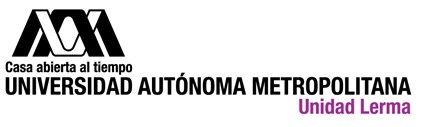 INFORME TRIMESTRAL DE SERVICIO SOCIALINSTITUCIÓN RECEPTORA DEL SERVICIO SOCIAL: XXXÁREA EN DONDE SE REALIZA: XXXPROYECTO GENÉRICO: XXXPROYECTO ESPECÍFICO: XXXDESCRIPCIÓN GENERAL DE LAS ACTIVIDADES REALIZADAS Y PRODUCTOS GENERADOS:OPINIÓN SOBRE LAS ACTIVIDADES REALIZADAS EN EL SERVICIO SOCIAL Y SU IMPACTO EN MI FORMACIÓN:FECHAXXXALUMNO:XXXMATRÍCULA:XXXDIVISIÓN:XXXLICENCIATURA:XXXPERIODO QUE CUBRE:XXXNÚMERO DE HORAS CUBIERTAS DE LAS 480 REGLAMENTARIAS:XXXXXXXXXXXXXXXXXXNombre completo y firma del AlumnoNombre completo y firma del Asesor Interno del Proyecto de Servicio SocialNombre completo y firma del Asesor Externo del Proyecto de Servicio Social